Številka: 316-8/96	Datum:  Na podlagi Zakona o zavodih (Uradni list RS - stari, št. 12/91, Uradni list RS/I, št. 17/91 - ZUDE, Uradni list RS, št. 55/92 - ZVDK, 13/93, 66/93, 66/93, 45/94 - odl. US, 8/96, 31/00 - ZP-L, 36/00 - ZPDZC in 127/06 - ZJZP), Zakona o lokalni samoupravi (Ur. list RS, št. 94/07 – uradno prečiščeno besedilo, 27/08 - odl. US, 76/08, 79/09, 51/10, 84/10 - odl. US, 40/12 – ZUJF in 14/15 – ZUUJFO) in 30. člena Statuta občine Izola (Uradne objave občine Izola, št. 15/99, 17/12 in 6/14)  je Občinski svet Občine Izola na svoji ………. redni seji, dne ……….  sprejelS  K  L  E  P1.	Občinski svet občine Izola sprejme predlog Odloka o spremembah in dopolnitvah Odloka o ustanovitvi javnega vzgojno izobraževalnega zavoda Scuola Elementare »Dante Alighieri«-Osnovna šola »Dante Alighieri« Izola v prvi obravnavi.2.	Predlog odloka iz prve točke se posreduje v 30 dnevno obravnavo članom Občinskega sveta.V času obravnave lahko predlagatelji (vsak svetnik, župan in delovna telesa občinskega sveta) podajo pisna stališča in pripombe. 3.Ta sklep velja takoj.    									        Ž u p a nmag. Igor KOLENCSklep prejmejo:1.	člani OS,2.	Župan,3.   v zbirko dokumentarnega gradiva,	4.	arhiv – 2x.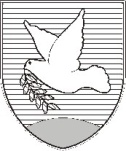 OBČINA IZOLA – COMUNE DI ISOLA                                           PREDLOGOBČINSKI SVET – CONSIGLIO COMUNALESončno nabrežje 8 – Riva del Sole 86310 Izola – IsolaTel: 05 66 00 100, Fax: 05 66 00 110E-mail: posta.oizola@izola.siWeb: http://www.izola.si/